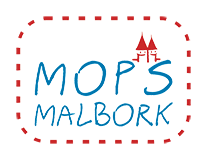 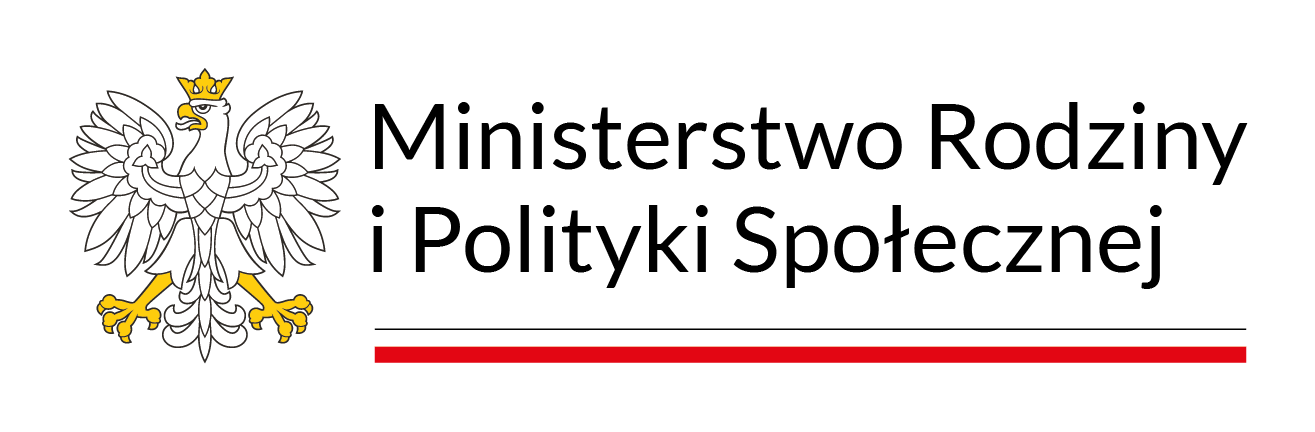 Załącznik Nr 2Oświadczenie o niekaralności za przestępstwa popełnione umyślnie (w tym przestępstwa skarbowe) i korzystaniu z pełni praw publicznychJa niżej podpisany/a ................……………...............................................................................imię /imiona/ i nazwiskozamieszkały/a ...............................................................................................................................adres zamieszkanialegitymujący się dowodem osobistym ………………………………….....................................wydanym przez……………......................................................................................................świadomy/a odpowiedzialności karnej wynikającej z art. 233 § 1 kodeksu karnego przewidującego karę pozbawienia wolności do lat 3 za składanie fałszywych zeznańoświadczamiż, nie byłem/am karany/a za przestępstwo popełnione umyślnie oraz korzystam z pełni 
z  praw publicznych.…………………………………………………………		    miejscowość, data ……………………………………czytelny podpis (imię i nazwisko) 